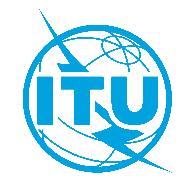 International telecommunication unionTelecommunication Standardization BureauInternational telecommunication unionTelecommunication Standardization BureauGeneva, 28 March 2024Geneva, 28 March 2024Ref: TSB Circular 199
TSB Events/GMTo:-	Administrations of Member States of the Union;-	ITU-T Sector Members;-	ITU-T Associates;-	ITU AcademiaCopy to:-	The Chairs and Vice-Chairs of Study Groups;-	The Director of the Telecommunication Development Bureau;-	The Director of the Radiocommunication Bureau;-	The Director of the ITU Regional Office for Asia and the PacificTo:-	Administrations of Member States of the Union;-	ITU-T Sector Members;-	ITU-T Associates;-	ITU AcademiaCopy to:-	The Chairs and Vice-Chairs of Study Groups;-	The Director of the Telecommunication Development Bureau;-	The Director of the Radiocommunication Bureau;-	The Director of the ITU Regional Office for Asia and the PacificTel:+41 22 730 5893To:-	Administrations of Member States of the Union;-	ITU-T Sector Members;-	ITU-T Associates;-	ITU AcademiaCopy to:-	The Chairs and Vice-Chairs of Study Groups;-	The Director of the Telecommunication Development Bureau;-	The Director of the Radiocommunication Bureau;-	The Director of the ITU Regional Office for Asia and the PacificTo:-	Administrations of Member States of the Union;-	ITU-T Sector Members;-	ITU-T Associates;-	ITU AcademiaCopy to:-	The Chairs and Vice-Chairs of Study Groups;-	The Director of the Telecommunication Development Bureau;-	The Director of the Radiocommunication Bureau;-	The Director of the ITU Regional Office for Asia and the PacificFax:+41 22 730 5853To:-	Administrations of Member States of the Union;-	ITU-T Sector Members;-	ITU-T Associates;-	ITU AcademiaCopy to:-	The Chairs and Vice-Chairs of Study Groups;-	The Director of the Telecommunication Development Bureau;-	The Director of the Radiocommunication Bureau;-	The Director of the ITU Regional Office for Asia and the PacificTo:-	Administrations of Member States of the Union;-	ITU-T Sector Members;-	ITU-T Associates;-	ITU AcademiaCopy to:-	The Chairs and Vice-Chairs of Study Groups;-	The Director of the Telecommunication Development Bureau;-	The Director of the Radiocommunication Bureau;-	The Director of the ITU Regional Office for Asia and the PacificE-mail:quantum@itu.int tsbevents@itu.intTo:-	Administrations of Member States of the Union;-	ITU-T Sector Members;-	ITU-T Associates;-	ITU AcademiaCopy to:-	The Chairs and Vice-Chairs of Study Groups;-	The Director of the Telecommunication Development Bureau;-	The Director of the Radiocommunication Bureau;-	The Director of the ITU Regional Office for Asia and the PacificTo:-	Administrations of Member States of the Union;-	ITU-T Sector Members;-	ITU-T Associates;-	ITU AcademiaCopy to:-	The Chairs and Vice-Chairs of Study Groups;-	The Director of the Telecommunication Development Bureau;-	The Director of the Radiocommunication Bureau;-	The Director of the ITU Regional Office for Asia and the PacificSubject:Fourth meeting of the Joint Coordination Activity on Quantum Key Distribution Network (JCA-QKDN) and Workshop on “Insights on QKD & QKDN certification: Recent developments and challenges” Singapore, 17 May 2024Fourth meeting of the Joint Coordination Activity on Quantum Key Distribution Network (JCA-QKDN) and Workshop on “Insights on QKD & QKDN certification: Recent developments and challenges” Singapore, 17 May 2024Fourth meeting of the Joint Coordination Activity on Quantum Key Distribution Network (JCA-QKDN) and Workshop on “Insights on QKD & QKDN certification: Recent developments and challenges” Singapore, 17 May 2024Dear Sir/Madam,1	I am pleased to inform you that the International Telecommunication Union (ITU) is organizing a workshop on the “Insights on QKD & QKDN certification: Recent developments and challenges” at SG Innovate in Singapore on 17 May 2024, 14:00-16:30 Singapore time. The Workshop is kindly hosted by the Infocomm Media Development Authority (IMDA).The Workshop will be followed by the fourth meeting of the Joint Coordination Activity on Quantum Key Distribution Network (JCA-QKDN) taking place from 17:00 to 18:30. Both events will be held in English only. Remote participation will be provided for both the meeting and Workshop, which are being organized in co-location with the GSMA Post Quantum Telco Network Task Force (PQTN) meeting taking place from 09:00 to 12:30. All events are taking place on 17 May at the same venue. 2	The ITU-T JCA-QKDN brings together experts working to standardize the technology, deployment, and interoperability of Quantum Key Distribution Networks. This Workshop brings together experts from a variety of standardization bodies to explore the current state of standards for QKDN and review how it is being applied and implemented in production networks. A panel discussion on future directions for standardization of QKDN technology will include participants from global standards bodies. In addition, the ITU-T will present its current and publicly accessible database of QKDN standards.3	Participation in the Workshop is open to ITU Member States, Sector Members, Associates and Academic Institutions and to any individual from a country that is a member of ITU who wishes to contribute to the work. Participation is free of charge and open to all. No fellowships will be granted for the Workshop.4	All relevant Information pertaining to the Workshop including the draft programme will be made available on the event website here: https://www.itu.int/en/ITU-T/Workshops-and-Seminars/2024/0517/Pages/. The event webpage will be updated regularly as more information becomes available. Participants are encouraged to check the webpage periodically for updates.5	Registration is mandatory for all participants planning to attend the Workshop. You are invited to complete the online registration form at: https://www.itu.int/net4/CRM/xreg/web/Registration.aspx?Event=C-00013956 as soon as possible. Early registration is encouraged for onsite attendance and due to limited capacity at the event’s venue, registration for on-site attendance is requested to be completed by 30 April 2024 at the latest. Please note that pre-registration of participants for our events is carried out exclusively online.6	Please be reminded that citizens of some countries are required to obtain a visa in order to enter and spend any time in Singapore. The visa must be obtained from the office (embassy or consulate) representing the Singapore in your country or, if there is no such office in your country, from the one that is closest to the country of departure. Visa processing and approval may take some time, it is therefore suggested to check directly with the appropriate representation and apply early. Additional information on visa requirements, hotel accommodation, transportation etc. will be available on the event webpage under the section “Practical Information”.Yours faithfully,Seizo Onoe 
Director of the Telecommunication
Standardization Bureau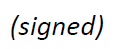 Dear Sir/Madam,1	I am pleased to inform you that the International Telecommunication Union (ITU) is organizing a workshop on the “Insights on QKD & QKDN certification: Recent developments and challenges” at SG Innovate in Singapore on 17 May 2024, 14:00-16:30 Singapore time. The Workshop is kindly hosted by the Infocomm Media Development Authority (IMDA).The Workshop will be followed by the fourth meeting of the Joint Coordination Activity on Quantum Key Distribution Network (JCA-QKDN) taking place from 17:00 to 18:30. Both events will be held in English only. Remote participation will be provided for both the meeting and Workshop, which are being organized in co-location with the GSMA Post Quantum Telco Network Task Force (PQTN) meeting taking place from 09:00 to 12:30. All events are taking place on 17 May at the same venue. 2	The ITU-T JCA-QKDN brings together experts working to standardize the technology, deployment, and interoperability of Quantum Key Distribution Networks. This Workshop brings together experts from a variety of standardization bodies to explore the current state of standards for QKDN and review how it is being applied and implemented in production networks. A panel discussion on future directions for standardization of QKDN technology will include participants from global standards bodies. In addition, the ITU-T will present its current and publicly accessible database of QKDN standards.3	Participation in the Workshop is open to ITU Member States, Sector Members, Associates and Academic Institutions and to any individual from a country that is a member of ITU who wishes to contribute to the work. Participation is free of charge and open to all. No fellowships will be granted for the Workshop.4	All relevant Information pertaining to the Workshop including the draft programme will be made available on the event website here: https://www.itu.int/en/ITU-T/Workshops-and-Seminars/2024/0517/Pages/. The event webpage will be updated regularly as more information becomes available. Participants are encouraged to check the webpage periodically for updates.5	Registration is mandatory for all participants planning to attend the Workshop. You are invited to complete the online registration form at: https://www.itu.int/net4/CRM/xreg/web/Registration.aspx?Event=C-00013956 as soon as possible. Early registration is encouraged for onsite attendance and due to limited capacity at the event’s venue, registration for on-site attendance is requested to be completed by 30 April 2024 at the latest. Please note that pre-registration of participants for our events is carried out exclusively online.6	Please be reminded that citizens of some countries are required to obtain a visa in order to enter and spend any time in Singapore. The visa must be obtained from the office (embassy or consulate) representing the Singapore in your country or, if there is no such office in your country, from the one that is closest to the country of departure. Visa processing and approval may take some time, it is therefore suggested to check directly with the appropriate representation and apply early. Additional information on visa requirements, hotel accommodation, transportation etc. will be available on the event webpage under the section “Practical Information”.Yours faithfully,Seizo Onoe 
Director of the Telecommunication
Standardization BureauDear Sir/Madam,1	I am pleased to inform you that the International Telecommunication Union (ITU) is organizing a workshop on the “Insights on QKD & QKDN certification: Recent developments and challenges” at SG Innovate in Singapore on 17 May 2024, 14:00-16:30 Singapore time. The Workshop is kindly hosted by the Infocomm Media Development Authority (IMDA).The Workshop will be followed by the fourth meeting of the Joint Coordination Activity on Quantum Key Distribution Network (JCA-QKDN) taking place from 17:00 to 18:30. Both events will be held in English only. Remote participation will be provided for both the meeting and Workshop, which are being organized in co-location with the GSMA Post Quantum Telco Network Task Force (PQTN) meeting taking place from 09:00 to 12:30. All events are taking place on 17 May at the same venue. 2	The ITU-T JCA-QKDN brings together experts working to standardize the technology, deployment, and interoperability of Quantum Key Distribution Networks. This Workshop brings together experts from a variety of standardization bodies to explore the current state of standards for QKDN and review how it is being applied and implemented in production networks. A panel discussion on future directions for standardization of QKDN technology will include participants from global standards bodies. In addition, the ITU-T will present its current and publicly accessible database of QKDN standards.3	Participation in the Workshop is open to ITU Member States, Sector Members, Associates and Academic Institutions and to any individual from a country that is a member of ITU who wishes to contribute to the work. Participation is free of charge and open to all. No fellowships will be granted for the Workshop.4	All relevant Information pertaining to the Workshop including the draft programme will be made available on the event website here: https://www.itu.int/en/ITU-T/Workshops-and-Seminars/2024/0517/Pages/. The event webpage will be updated regularly as more information becomes available. Participants are encouraged to check the webpage periodically for updates.5	Registration is mandatory for all participants planning to attend the Workshop. You are invited to complete the online registration form at: https://www.itu.int/net4/CRM/xreg/web/Registration.aspx?Event=C-00013956 as soon as possible. Early registration is encouraged for onsite attendance and due to limited capacity at the event’s venue, registration for on-site attendance is requested to be completed by 30 April 2024 at the latest. Please note that pre-registration of participants for our events is carried out exclusively online.6	Please be reminded that citizens of some countries are required to obtain a visa in order to enter and spend any time in Singapore. The visa must be obtained from the office (embassy or consulate) representing the Singapore in your country or, if there is no such office in your country, from the one that is closest to the country of departure. Visa processing and approval may take some time, it is therefore suggested to check directly with the appropriate representation and apply early. Additional information on visa requirements, hotel accommodation, transportation etc. will be available on the event webpage under the section “Practical Information”.Yours faithfully,Seizo Onoe 
Director of the Telecommunication
Standardization BureauDear Sir/Madam,1	I am pleased to inform you that the International Telecommunication Union (ITU) is organizing a workshop on the “Insights on QKD & QKDN certification: Recent developments and challenges” at SG Innovate in Singapore on 17 May 2024, 14:00-16:30 Singapore time. The Workshop is kindly hosted by the Infocomm Media Development Authority (IMDA).The Workshop will be followed by the fourth meeting of the Joint Coordination Activity on Quantum Key Distribution Network (JCA-QKDN) taking place from 17:00 to 18:30. Both events will be held in English only. Remote participation will be provided for both the meeting and Workshop, which are being organized in co-location with the GSMA Post Quantum Telco Network Task Force (PQTN) meeting taking place from 09:00 to 12:30. All events are taking place on 17 May at the same venue. 2	The ITU-T JCA-QKDN brings together experts working to standardize the technology, deployment, and interoperability of Quantum Key Distribution Networks. This Workshop brings together experts from a variety of standardization bodies to explore the current state of standards for QKDN and review how it is being applied and implemented in production networks. A panel discussion on future directions for standardization of QKDN technology will include participants from global standards bodies. In addition, the ITU-T will present its current and publicly accessible database of QKDN standards.3	Participation in the Workshop is open to ITU Member States, Sector Members, Associates and Academic Institutions and to any individual from a country that is a member of ITU who wishes to contribute to the work. Participation is free of charge and open to all. No fellowships will be granted for the Workshop.4	All relevant Information pertaining to the Workshop including the draft programme will be made available on the event website here: https://www.itu.int/en/ITU-T/Workshops-and-Seminars/2024/0517/Pages/. The event webpage will be updated regularly as more information becomes available. Participants are encouraged to check the webpage periodically for updates.5	Registration is mandatory for all participants planning to attend the Workshop. You are invited to complete the online registration form at: https://www.itu.int/net4/CRM/xreg/web/Registration.aspx?Event=C-00013956 as soon as possible. Early registration is encouraged for onsite attendance and due to limited capacity at the event’s venue, registration for on-site attendance is requested to be completed by 30 April 2024 at the latest. Please note that pre-registration of participants for our events is carried out exclusively online.6	Please be reminded that citizens of some countries are required to obtain a visa in order to enter and spend any time in Singapore. The visa must be obtained from the office (embassy or consulate) representing the Singapore in your country or, if there is no such office in your country, from the one that is closest to the country of departure. Visa processing and approval may take some time, it is therefore suggested to check directly with the appropriate representation and apply early. Additional information on visa requirements, hotel accommodation, transportation etc. will be available on the event webpage under the section “Practical Information”.Yours faithfully,Seizo Onoe 
Director of the Telecommunication
Standardization Bureau